 Officers/Board Members Robert Davalt - President Email: rdavalt@gmail.comRon  Huisenga– Vice President  Email: ron-huisenga@comcast.net Mark Bullard – Treasurer Email: mbullard@veneziainc.com Heather Wright – Secretary Email: HeatherWright@comcast.net Our Story:  In 2018 a small group of dedicated/caring individuals banded together to create The Lost Highway Cruisers,Inc.  A blend of car, truck and motorcycle enthusiasts having fun, enjoying their rides while helping the Community. The Lost Highway Cruisers main focus is on local Veterans.  Throughout the year we will be volunteering on some local charity projects. We are a 501c3 non-profit organization.We enjoy visiting other shows, becoming friends with other clubs, visiting automotive related exhibits and destinations as well as participate in some great charity events. We yearn to hit the road, go places, try new things. Come take a journey with us….. NEW MEMBERSHIP  APPLICATION Today's Date:______________________________ NAME:____________________________________ Birth date: _________________________________ Address:___________________________________ City/State/Zip:______________________________ Spouse’s name:_____________________________ Phone Number:_____________________________ Email Address: ______________________________ Own a classic or Muscle cars? __________________ If you do: year/make and Models: ______________ ____________________________________________ __________________________________________ What would you like to participate in? Club meetings or Car Shows or Car cruise or volunteer/benefit: ____________________________________________ ____________________________________________ Yearly Dues are just $20.00If mailing your application, please mail to:  Lost Highway Cruisers, Inc. P O BOX 901 Royersford, Pa. 19468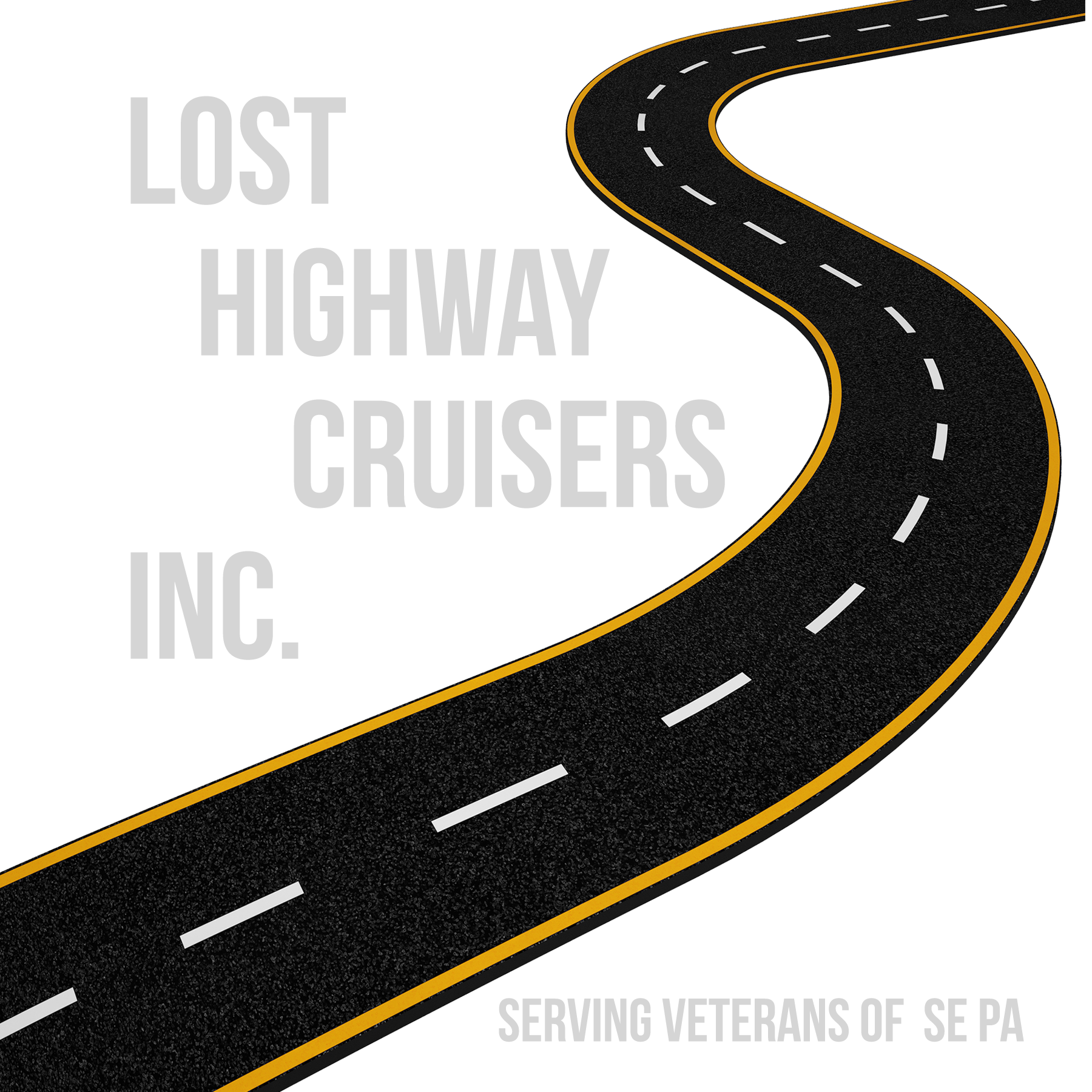 Come take a journey with us.......  www.LostHighwayCruisersInc.com